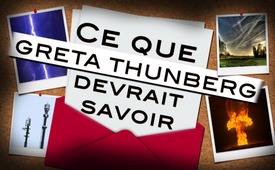 Ce que Greta Thunberg devrait savoir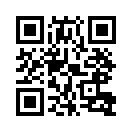 La professeure Claudia von Werlhof du « Mouvement planétaire pour la Terre Mère » a écrit une lettre ouverte à Greta Thunberg en octobre 2019. Elle y prouve qu’il n’y a plutôt pas assez de CO2 que trop. Le CO2 n'a rien à voir avec le changement climatique. Elle mentionne comme véritable raison la destruction ciblée de l'environnement, qui est en grande partie inconnue de l'humanité.La professeure Claudia von Werlhof du « Mouvement planétaire pour la Terre Mère » a écrit une lettre ouverte à Greta Thunberg en octobre 2019. Elle lui demande ainsi qu’à tous ceux qui participent au mouvement des « Vendredis pour le futur » de mieux s'informer, afin qu'ils ne deviennent pas sans le savoir complices de la destruction de la Terre. 
Elle prouve qu'il y a trop peu plutôt que trop de CO2 pour la croissance des végétaux. Avec seulement 0,04 % de l'atmosphère, dont seulement 3 % sont d'origine humaine, le CO2 n'a rien à voir avec le changement climatique. Le professeur von Werlhof en indique les vraies raisons : les rayonnements électromagnétiques et micro-ondes, jusqu'à la 5G, qui déjà depuis des années sont utilisés dans l’armée comme armes à rayonnement. 
Les changements météorologiques perceptibles et les catastrophes météorologiques proviennent des GRS (Gestion des radiations solaires) aussi appelées chemtrails. Ce cocktail de nanoparticules d'aluminium, de strontium, de baryum, de lithium, de polymères et d'autres substances toxiques empoisonne la nature et détruit la couche d'ozone. 
S’ajoutent à cela plus de 2 000 explosions atomiques et guerres météorologiques, qui sont pour la plupart inconnues de l'humanité. La lettre ouverte se termine par la conclusion : « Toi, Greta, et vous tous, vous êtes passés à côté de l'essentiel et vous avez sans le savoir raconté un mensonge au monde entier. Vous contribuez à imposer une politique qui ne profite ni à la Terre ni à sa météo ou son climat, mais qui profite seulement à certains investisseurs et à certaines multinationales. »de ab.Sources:www.pbme-online.org/2019/10/01/greta-und-die-grosse-verwirrung-2-offener-brief-an-greta-thunberg/
www.epochtimes.de/assets/uploads/2019/09/Erster-Offener-Brief-an-Klimakabinett_Prof-Doehler1.pdfCela pourrait aussi vous intéresser:#ChangementClimatique - Les mensonges à propos du climat - www.kla.tv/ChangementClimatique

#GretaThunberg-fr - www.kla.tv/GretaThunberg-fr

#FridaysForFuture-fr - for Future - www.kla.tv/FridaysForFuture-frKla.TV – Des nouvelles alternatives... libres – indépendantes – non censurées...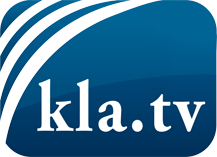 ce que les médias ne devraient pas dissimuler...peu entendu, du peuple pour le peuple...des informations régulières sur www.kla.tv/frÇa vaut la peine de rester avec nous! Vous pouvez vous abonner gratuitement à notre newsletter: www.kla.tv/abo-frAvis de sécurité:Les contre voix sont malheureusement de plus en plus censurées et réprimées. Tant que nous ne nous orientons pas en fonction des intérêts et des idéologies de la système presse, nous devons toujours nous attendre à ce que des prétextes soient recherchés pour bloquer ou supprimer Kla.TV.Alors mettez-vous dès aujourd’hui en réseau en dehors d’internet!
Cliquez ici: www.kla.tv/vernetzung&lang=frLicence:    Licence Creative Commons avec attribution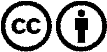 Il est permis de diffuser et d’utiliser notre matériel avec l’attribution! Toutefois, le matériel ne peut pas être utilisé hors contexte.
Cependant pour les institutions financées avec la redevance audio-visuelle, ceci n’est autorisé qu’avec notre accord. Des infractions peuvent entraîner des poursuites.